202320232023202320232023202320232023202320232023202320232023202320232023Lunar Calendar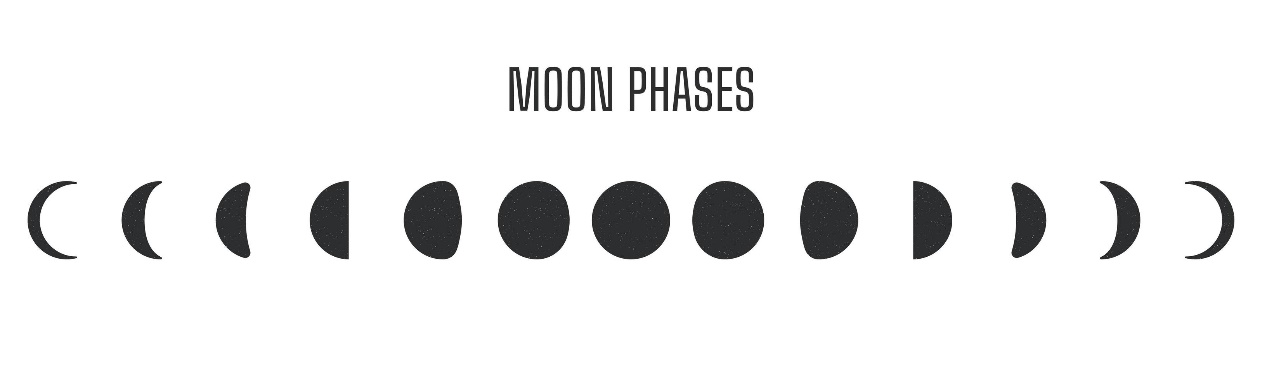 Lunar CalendarLunar CalendarLunar CalendarLunar CalendarLunar CalendarLunar CalendarLunar CalendarLunar CalendarLunar CalendarLunar CalendarLunar CalendarLunar CalendarLunar CalendarLunar CalendarLunar CalendarLunar CalendarLunar CalendarJanuaryJanuaryJanuaryJanuaryFebruaryFebruaryFebruaryFebruaryFebruaryFebruaryMarchMarchMarchMarch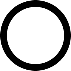 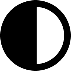 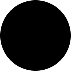 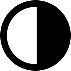 62821155   27   2720137292115AprilAprilAprilAprilMayMayMayMayMayMayJuneJuneJuneJune62720135272719   124261810JulyJulyJulyJulyAugustAugustAugustAugustAugustAugustSeptemberSeptemberSeptemberSeptember325171012416168312922156OctoberOctoberOctoberOctoberNovemberNovemberNovemberNovemberNovemberNovemberDecemberDecemberDecemberDecember28221462720201352719125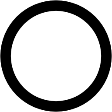 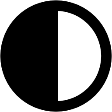 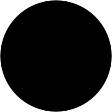 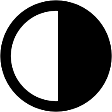 Full MoonFull MoonFull MoonFirst QuarterFirst QuarterFirst QuarterNew MoonNew MoonNew MoonLast QuarterLast QuarterLast QuarterLunar & Solar EclipseLunar & Solar EclipseLunar & Solar EclipseLunar & Solar EclipseLunar & Solar EclipseLunar & Solar EclipseLunar & Solar EclipseLunar & Solar EclipseLunar & Solar EclipseLunar & Solar EclipseLunar & Solar EclipseLunar & Solar EclipseLunar & Solar EclipseLunar & Solar EclipseLunar & Solar EclipseLunar & Solar EclipseLunar & Solar EclipseLunar & Solar EclipseOct 14 (18:00) - Annular Solar EclipseOct 14 (18:00) - Annular Solar EclipseOct 14 (18:00) - Annular Solar EclipseOct 14 (18:00) - Annular Solar EclipseOct 14 (18:00) - Annular Solar EclipseOct 14 (18:00) - Annular Solar EclipseOct 14 (18:00) - Annular Solar EclipseOct 14 (18:00) - Annular Solar EclipseOct 14 (18:00) - Annular Solar EclipseOct 28 (20:14) - Partial Lunar EclipseOct 28 (20:14) - Partial Lunar EclipseOct 28 (20:14) - Partial Lunar EclipseOct 28 (20:14) - Partial Lunar EclipseOct 28 (20:14) - Partial Lunar EclipseOct 28 (20:14) - Partial Lunar EclipseOct 28 (20:14) - Partial Lunar EclipseOct 28 (20:14) - Partial Lunar EclipseOct 28 (20:14) - Partial Lunar EclipseApr 20 (04:17) - Hybrid Solar EclipseApr 20 (04:17) - Hybrid Solar EclipseApr 20 (04:17) - Hybrid Solar EclipseApr 20 (04:17) - Hybrid Solar EclipseApr 20 (04:17) - Hybrid Solar EclipseApr 20 (04:17) - Hybrid Solar EclipseApr 20 (04:17) - Hybrid Solar EclipseApr 20 (04:17) - Hybrid Solar EclipseApr 20 (04:17) - Hybrid Solar EclipseMay 05 (17:23) - Pen. Lunar EclipseMay 05 (17:23) - Pen. Lunar EclipseMay 05 (17:23) - Pen. Lunar EclipseMay 05 (17:23) - Pen. Lunar EclipseMay 05 (17:23) - Pen. Lunar EclipseMay 05 (17:23) - Pen. Lunar EclipseMay 05 (17:23) - Pen. Lunar EclipseMay 05 (17:23) - Pen. Lunar EclipseMay 05 (17:23) - Pen. Lunar Eclipse